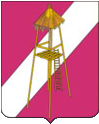 АДМИНИСТРАЦИЯ  СЕРГИЕВСКОГО СЕЛЬСКОГО  ПОСЕЛЕНИЯКОРЕНОВСКОГО  РАЙОНАПОСТАНОВЛЕНИЕ 14 июля 2015 года 				          		                               № 137ст. СергиевскаяО создании  попечительского  (наблюдательного) совета по вопросам  похоронного  дела  при администрации  Сергиевского  сельского  поселения Кореновского районаВ соответствии со статьей 27 Федерального закона от 12.01.96 N 8-ФЗ "О погребении и похоронном деле", статьей 14 Закона Краснодарского края от 04.02.2004 N 666-КЗ "О погребении и похоронном деле в Краснодарском крае", в целях осуществления общественного контроля  за   деятельностью в сфере похоронного  дела,   п о с т а н о в л я ю:1. Создать Попечительский (наблюдательный) совет по вопросам похоронного дела при администрации Сергиевского  сельского  поселения  Кореновского  района.2. Утвердить Положение о Попечительском (наблюдательном) совете по вопросам похоронного дела при администрации  Сергиевского сельского  поселения  Кореновского  района (приложение N 1).3. Утвердить состав Попечительского (наблюдательного) совета по вопросам похоронного дела при администрации Сергиевского сельского  поселения  Кореновского  района  (приложение N 2).       4. Обнародовать настоящее постановление в установленном порядке и разместить на официальном сайте администрации Сергиевского  сельского  поселения  Кореновского  района.     5. Контроль  за  исполнением настоящего постановления  оставляю  за  собой.        6.  Постановление  вступает  в  силу  со  дня  его  официального обнародования.Глава Сергиевского  сельского  поселенияКореновского  района                                                                         С.А. Басеев__________________________________________________________________ПОЛОЖЕНИЕО  ПОПЕЧИТЕЛЬСКОМ (НАБЛЮДАТЕЛЬНОМ) СОВЕТЕ ПО ВОПРОСАМ  ПОХОРОННОГО  ДЕЛА  ПРИ  АДМИНИСТРАЦИИ СЕГИЕВСКОГО  СЕЛЬСКОГО  ПОСЕЛЕНИЯ  КОРЕНОВСКОГО  РАЙОНАРаздел IОБЩИЕ ПОЛОЖЕНИЯ1. Настоящее положение о Попечительском (наблюдательном) совете по вопросам похоронного дела при администрации Сергиевского  сельского  поселения (далее - Положение) разработано в соответствии с Федеральным законом от 12.01.96 N 8-ФЗ "О погребении и похоронном деле", Законом Краснодарского края от 04.02.2004 N 666-КЗ "О погребении и похоронном деле в Краснодарском крае" и определяет цели создания, функции, полномочия, структуру и организацию деятельности Попечительского (наблюдательного) совета по вопросам похоронного дела при администрации Сергиевского  сельского  поселения  Кореновского  района  (далее - Совет).2. Совет является постоянно действующим коллегиальным консультативно-совещательным органом и осуществляет общественный контроль  за  деятельностью  в  сфере  похоронного дела.3. Совет осуществляет свою деятельность на общественных началах, его решения (предложения) носят рекомендательный характер.4. Совет осуществляет свою деятельность на принципах гласности, добровольности  и  равноправия  его членов.5. Совет в своей деятельности руководствуется Конституцией Российской Федерации, федеральными законами, законами Краснодарского края, Уставом Сергиевского  сельского  поселения, муниципальными правовыми актами,  настоящим Положением.Раздел IIФУНКЦИИ СОВЕТА6. Совет осуществляет следующие функции:6.1. Мониторинг текущего состояния похоронного дела в  Сергиевском  сельском  поселении  Кореновского  района.6.2. Подготовка предложений по реализации политики в сфере похоронного дела в  Сергиевском  сельском  поселении Кореновского  района.6.3. Осуществление общественного контроля  за деятельностью в сфере похоронного дела.6.4. Выполнение иных функций, связанных с деятельностью в сфере похоронного дела на территории  Сергиевского  сельского  поселения  Кореновского  района.Раздел IIIПОЛНОМОЧИЯ СОВЕТА7. В рамках осуществления своих функций Совет имеет право:7.1. Запрашивать в установленном порядке у органов государственной власти, органов местного самоуправления, иных организаций и должностных лиц информацию по вопросам похоронного дела, необходимую для работы Совета.7.2. Вносить в установленном порядке предложения по проведению необходимых мероприятий в целях повышения уровня организации похоронного дела, разработке муниципальных правовых актов в сфере похоронного дела, а также проекты таких муниципальных правовых актов.7.3. Разрабатывать рекомендации, направленные на повышение эффективности деятельности органов местного самоуправления в сфере организации похоронного дела.7.4. Информировать население о работе Совета через средства массовой информации, а также официальный сайт администрации  Сергиевского сельского  поселения  Кореновского  района.7.5. Заслушивать представителей органов местного самоуправления, учреждений и организаций по вопросам исполнения законодательства о похоронном деле.7.6. Рассматривать обращения граждан о нарушении прав в сфере похоронного дела, подготавливать соответствующие решения в пределах своих полномочий и направлять их в контролирующие органы.7.7. Подготавливать рекомендации юридическим лицам и индивидуальным предпринимателям по вопросам повышения качества оказания ритуальных, юридических, производственных, обрядовых (кроме религиозных) и иных сопутствующих услуг, связанных с организацией и проведением похорон.7.8. Рассматривать иные вопросы, связанные с организацией похоронного дела.Раздел IVПОРЯДОК ФОРМИРОВАНИЯ И РАБОТЫ СОВЕТА8. Совет образуется в составе председателя, заместителя председателя, секретаря и членов Совета.9. Руководство деятельностью Совета осуществляет его председатель, а в его отсутствие - заместитель председателя.10. Председатель Совета:10.1. Представляет Совет во взаимоотношениях с органами государственной власти, органами местного самоуправления, организациями и гражданами.10.2. Осуществляет общее руководство деятельностью Совета.10.3. Созывает заседания Совета.10.4. Определяет повестку дня заседания Совета, даты проведения заседаний.10.5. Подписывает протоколы заседаний Совета, иные документы Совета.10.6. Обеспечивает контроль  за  исполнением решений Совета.10.7. Привлекает к работе Совета необходимых специалистов (по согласованию).11. Члены Совета вправе:11.1. Вносить предложения в повестку дня и план работы Совета.11.2. Вносить предложения о созыве внеочередного заседания Совета с мотивированным обоснованием такой необходимости.11.3. Принимать участие в голосовании по всем рассматриваемым вопросам.11.4. Выступать и давать оценку рассматриваемому вопросу.11.5. Знакомиться с материалами предстоящего заседания Совета.12. Секретарь Совета:12.1. Готовит материалы по вопросам повестки дня заседаний и проекты решений Совета.12.2. Уведомляет  членов  Совета  о  предстоящем  заседании.12.3. Ведет  протоколы  заседаний  Совета.12.4. Направляет  в  адрес членов Совета копии протоколов и материалов.13. Приглашенные на заседание Совета лица имеют право выступать по рассматриваемому вопросу, вносить свои предложения и высказывать мнение по выносимому на голосование вопросу без права участия в голосовании.14. Работа Совета осуществляется в соответствии с планом, утверждаемым на заседании.15. Заседания Совета проводятся по мере необходимости, но не реже одного раза в полгода, и считаются правомочными, если на них присутствуют  не  менее  половины  от  общего  числа  членов Совета.16. Члены Совета обладают равными правами при обсуждении рассматриваемых  на  заседании  вопросов.17. Решения Совета принимаются большинством голосов присутствующих на заседании членов Совета.18. Решение Совета считается принятым, если за него проголосовали более половины участвующих в заседании членов Совета. В случае равенства голосов решающим является голос председателя (председательствующего).Глава Сергиевского  сельского  поселенияКореновского  района                                                                         С.А. Басеев                                                                                        ПРИЛОЖЕНИЕ  №  2                                                                                              УТВЕРЖДЕНк  постановлению  администрацииСергиевского сельского поселения                                                                                Кореновского района от  14.07.2015 года  №  137Состав Попечительского (наблюдательного) совета по вопросам похоронного дела при администрации Сергиевского сельского  поселения  Кореновского  районаГлава Сергиевского  сельского  поселенияКореновского  района                                                                         С.А. БасеевПроект  подготовлен  и  внесен:Общий  отдел  администрацииСергиевского  сельского  поселенияСпециалист  1 категории                                                                   Е.А. РохманкаПроект  согласован:Начальник  общего  отдела администрации  Сергиевскогосельского  поселения                                                                         Е.А. ГоргоцкаяЕ. А. ГоргоцкаяПРИЛОЖЕНИЕ № 1УТВЕРЖДЕНОпостановлением администрации Сергиевского сельского поселенияот  14.07.2015  № 137СергейчикАлексей Ефимович- председатель Совета ветеранов Сергиевского сельского поселения Кореновского района, председательГоловкоНиколай Гаврилович- специалист по работе с пайщиками ООО «Золотой колос», заместитель председателяЧупринаВалентина Владимировна- член Света ветеранов Сергиевского сельского поселения Кореновского района, секретарьЧлены Совета:Члены Совета:ЯроваяТатьяна Викторовна- главный бухгалтер МУП «Жилищно-коммунальное хозяйство» Сергиевского сельского поселения Кореновского районаХалинаВалентина Андреевна- председатель  общества  инвалидов  Сергиевского сельского  поселения  Кореновского  районаСаламашик Инна Павловна- заведующий отделением социального обслуживания на дому № 8 ГБУ СО КК «Кореновский КЦСОН»